Comisión Municipal de Hacienda del H. Ayuntamiento Constitucional deSan Juan de los Lagos, Jalisco, 2018-2021En San Juan de los Lagos, Jalisco siendo las 15 horas con 35 minutos del día 29 de Abril del año 2020 dos mil veinte, por lo que estando reunidos en el salón de cabildo , los que integran la COMISION DE HACIENDA de San Juan de los Lagos, y con Fundamento legal para el funcionamiento de la comisión de Hacienda, en base al Reglamento del Ayuntamiento de San Juan de los Lagos: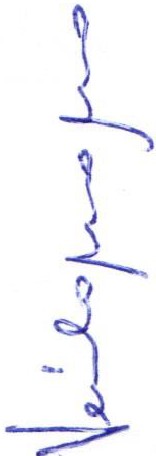 Artículo  63.- La Comisión Edi l icia de Hacienda Mun icipal tien e las siguientes atribuciones:l. Proponer , analizar, estud iar y dictaminar las iniciativas concernientes a la hacienda y finanzas públi cas del m un icipio;11. Evaluar los trabajos de las dependencias m un icipales con funciones en la m ateria y con  base  en  su s  resultados  y  las  necesidades operantes, proponer  las  m edidas pertinentes para orientar  la política que al  respecto deba emprender  el  muni cipio;111. Evaluar la actividad hacendaría municipal, mediante la presentación de informes y propuestas que logran avances para el ejercicio y aprovecham iento de los ingresos y egresos del municipio.Cumplir las obligac iones que le fija la ley que establece las bases generales de la administración pública municipal del Estado de Jalisco .. Vigilar el cumplimiento  y  la exacta aplicación de las partidas del Presupuesto  de  Egresos destinadas  a sueldos  y prestaciones de ley, con el fin de lograr la correcta aplicación de estos rubros a los servidores públicos del Ayunta miento, evitando la incorporación en éste de estimulas económicos por fin de administración para los municipes y los titulares de las dependencias del Ayuntamiento.Se procede a   celebrar sesión,  con la toma de lista de asistencia  y en su caso hacer la correspondiente declaratoria de quorum legal: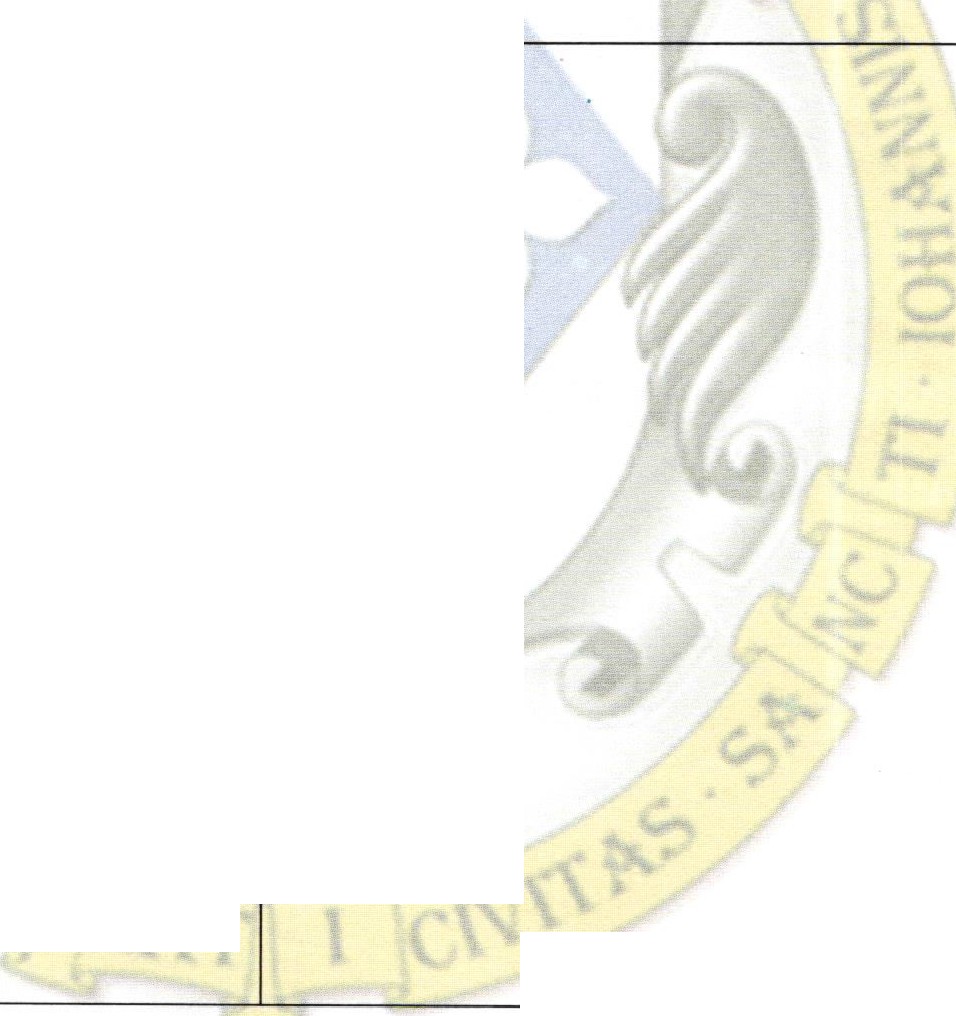 l.	El Síndico Municipal. LIC.	PRESENTE DENIS ALEJANDRA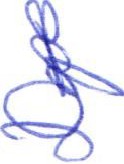 PLASCENCIA CAMPOSQue  será  el Comisión.Presidente  de  la11.		Secretario General  del	PRESENTE Ayuntamiento  de San Juan delos Lagos, LIC VERULO MUROMURO.111.El  Tesorero FELIPE	DE PEREZMunicipal. JESUSLCP. RUIZPRESENTEContralor Municipal. LCP.	PRESENTE FEDERICO LOPEZ PADILLA.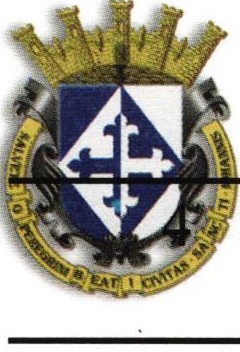 El   Oficial   Mayor.   ARMANDO    AUSENTE SALOME	PEREZ	DE	LATORRE.ORDEN DEL OlA1.- Lista de asistencia y declaratoria de quorum.Acuerdo.- este punto del orden del día se encuentra debidamente desahogado , toda vez que al inicio de esta sesión se tomó lista de asistencia y se hizo la declaratoria de quorum legal.2.- Aprobación del orden del día .Acuerdo.- Una vez sometido a consideración el orden del día, previamente circulado , es aprobado por 4 votos a favor de los integrantes presentes que corresponde a una mayoría calificada se aprueba el orden del día sometido.3.-   ASUNTOS   POR   FRACCION   DEL  ARTICULO   63   REGLAMENTO   DE AYUNTAMIENTO.Acuerdo: Informativo 4.-  Asuntos   generales.No se trataron asuntos generales.Acuerdo: Informativo                                  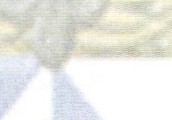 5.- Integrantes de la dicha Comisión , en virtud que ha sido agotado el orden del día, se declara concluida la presente sesión , a las 16 horas con 10 minutos del día de hoy, firmando los que en ella intervinieron , quisieron y supieron hacerlo.LIC. DENIS AL	RA PLASCENCIACAMPOS. Síndico Municipal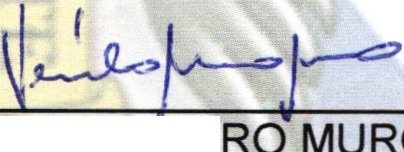 LCP. FELIPE DE JESUS RUIZ PEREZTesorero  Municipal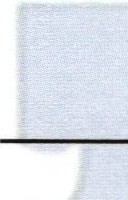 LCP.	FEDERICO	LOPEZPADILLA. Contralor Municipal.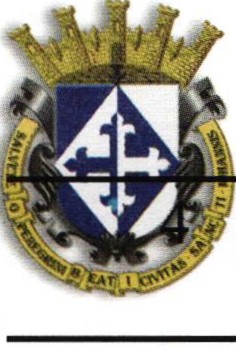 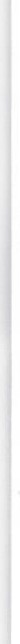 El   Oficial   Mayor.   ARMANDO   SALOME PEREZ DE LA TORRE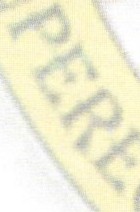 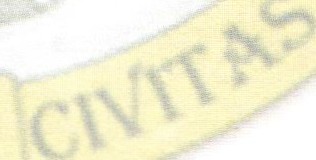 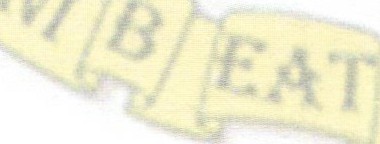 COMISIÓN  MUNICIPAL  DE HACIENDA DEL MUNICIPIO DE SAN JUAN DE LOS LAGOS.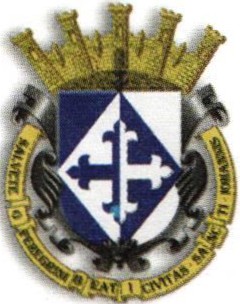 2018-2021INTEGRANTES DE COMISIÓN. PRESENTE:Anteponiendo un cordial saludo, por medio del presente el que suscribe ,C.  LIC  DENIS  ALEJANDRA   PLASCENCIA   CAMPOS,  presidenta  de  lacomisión de HaciendaSe convoca a la 5° sesión ordinaria de Comisión, con verificativo el próximo miercoles 1O de Junio del 2020, al terminar la reunión de Comisiones (presupuesto, patrimonio y Gobierno). Dicha sesión se llevara de forma virtual , con fundamento en el DECRETO DEL GOBIERNO DEL ESTADO DE JALISCO, al respecto de las sesiones a distancia (27901/LXII/20) articulo 33 quinquies de La Ley del Gobierno y de la Administración Pública Municipal del Estado de Jalisco, atendiendo a las medidas preventivas que han aplicado en los últimos días, para dar seguimiento a los trabajos de dicha comisión. Misma que se realizara a través de la plataforma zoom (Curso 482-104-7134 contraseña 4qZWMk) y se manda la clave y contraseña de la sesión. Para detalles técnicos favor de comunicarse con el Secretario Técnico de la Comisión.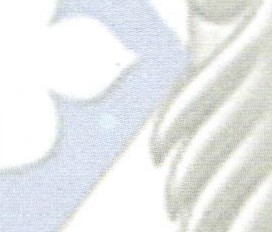 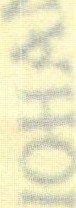 Orden del día1.- Lista de asistencia2.- Aprobación del orden del día3.- Seguimiento a los acuerdos tomados en la reunión anterior. 4.- Asuntos Generales. (Si los hubiera) .5.- Clausura de la sesión.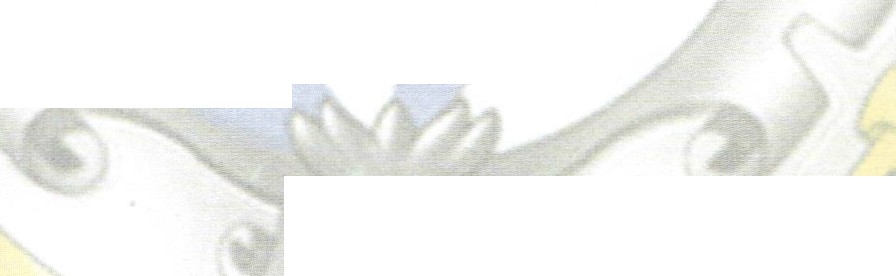 ATENTAMENTE:SAN JUAN DE LOS LAGOS, JALISCO; A FECHA DE SU PRESENTACION.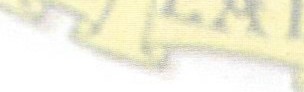 LIC DENIS ALEJANDRA	CENCIA CAMPOSC.C.P. PRESIDENTE MUNICIPAL DEL MUNICIPIO DE SAN JUAN DE LOS LAGOS.C.C.P. SECRETARIO GENERAL DEL MUNICIPIO DE SAN JUAN DE LOS LAGOS.C.C.P. DIRECCION DE COMUNICACIÓN SOCIAL.l.	Sin asuntos que tratar.11.	Sin asuntos  que tratar .111.	Se genera el compromiso por parte de la Tesorería Municipal a exponer en la próxima reunión inmediata , el resumen sobre el ejercicio de la cuenta pública 2020, además de señalar el estado que guarda la cuenta pública 2019 .IV.	Sin asuntos que tratar.VI.	Sin asuntos que tratar .